Анализируя изложенное, мировой судья приходит к выводу, что действиях юридического лица - ООО УК «ЖЭУ-7» имеется состав административного правонарушения, предусмотренного ч.1 ст.19.5 КоАП РФ - невыполнение в установленный срок законного предписания (постановления, представления, решения) органа (должностного лица), осуществляющего государственный надзор (контроль), об устранении нарушений законодательства.Обстоятельств смягчающих и отягчающих ответственность юридического лица ООО УК «ЖЭУ-7», предусмотренных статьями 4.2 и 4.3 КоАП РФ, мировым судьёй не установлено.При таких обстоятельствах, судья, усматривая в действиях ООО УК «ЖЭУ-7» состав правонарушения, предусмотренный ч.1 ст.19.5 КоАП РФ, нахожу необходимым определить ему штраф в размере десяти тысяч рублей.На основании статьи 23.1 КоАП РФ, руководствуясь статьями 29.1, 29.5-29.11
КоАП РФ,Общества с Ограниченной Ответственностью Управляющая компания «Жилищно-эксплуатационный участок-7»*, * ИНН 6501201982, ОГРН 1086501010970, за совершение административного правонарушения, предусмотренного ч.1	ст.19.5 КоАП РФ, подвергнуть административномунаказанию в виде штрафа в размере " 10 000 (десять тысяч) рублей с перечислением по следующим реквизитам: УФК по Сахалинской области (ГЖИ Сахалинской области) ИНН:	6501130026; ОКАТО:	64401000000; р/с:40101810900000010000, Наименование банка: ГРКЦ ГУ Банка России по Сахалинской области; БИК 046401001; КБК 046 116 900 40 04 0000.140.Постановление может быть обжаловано лицом, на которое наложено административное взыскание, в Южно-Сахалинский городской суд через мирового судью судебного участка № 26 в течение 10 суток со дня вручения и получения копии постановления.ПОСТАНОВИЛ:Мировой судья
судебного участка № 26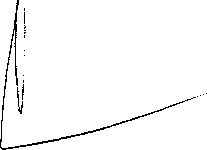 В.А.Халин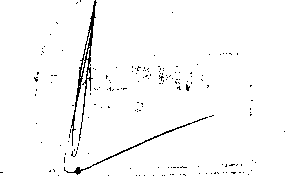 